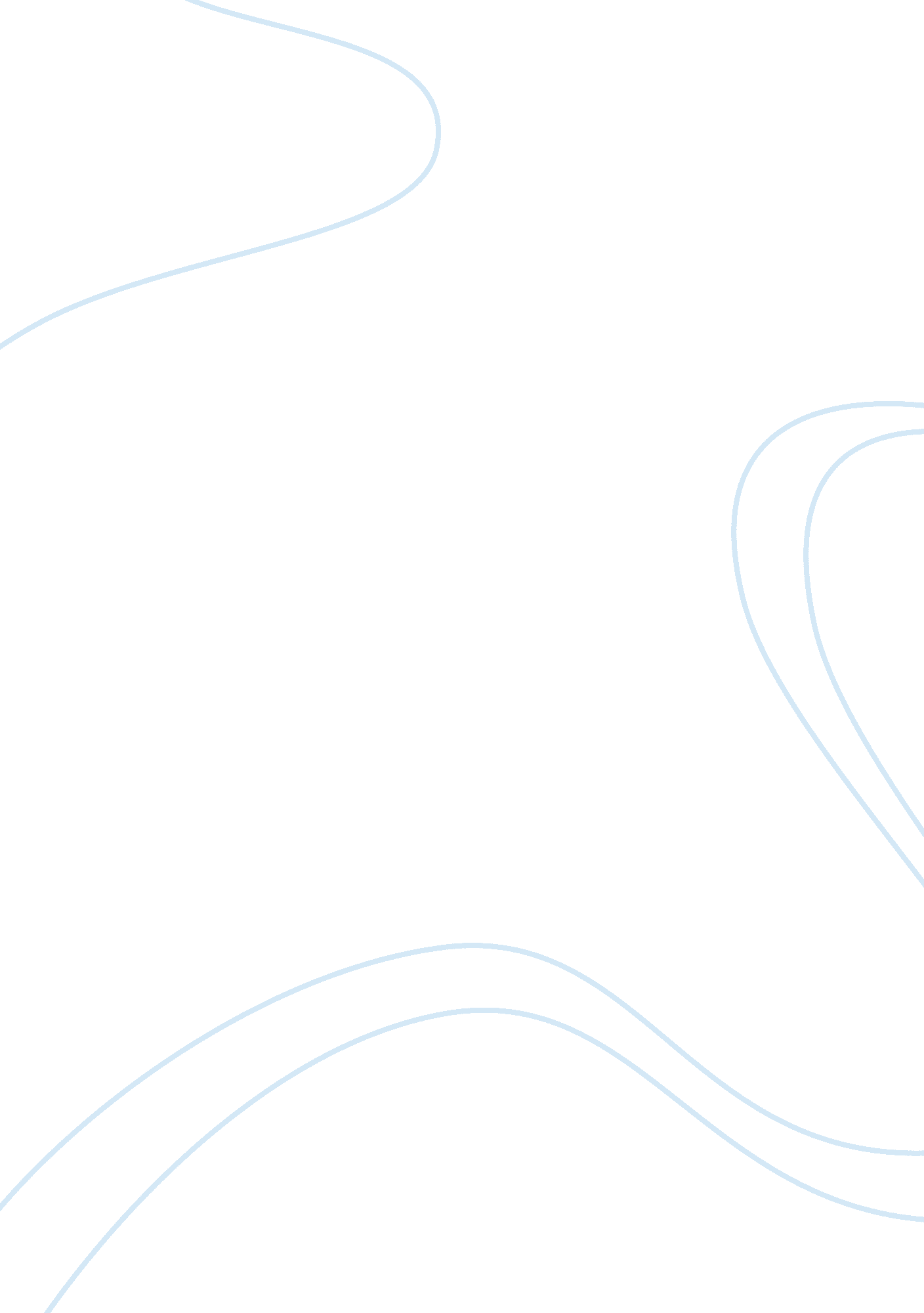 The united nations intergovernmental panel essayEnvironment, Climate Change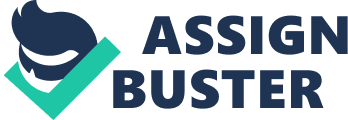 The main opposing sides are what you would call the “ left side” of the political party. In contrast the article “ The Naturals” discusses more of the whole picture of Climate change, and puts it into perspective. Global warming is exactly what it means; the whole planet is in danger along with our plants and food. According to the United Nations Intergovernmental Panel on Climate Change (EPIC) stated that it is Mortally certain” that humans are the reason for the rising in temperatures. Equally important, the government does not want to classify Climate change to be a man made conflict but rather by a natural cause of carbon dioxide. Part 2: The article and documentary state some key facts that can sway the reader or watcher to there side. To begin, the documentary started off by some important facts that stood out like, the climate consensus. The climate change consensus ninety seven percent of climate scientist all agree that climate change warming trends in the past century are likely due to human activity. According to, American Scientific Societies “ Observations throughout the world make it clear that climate change is occurring, and rigorous scientific research demonstrates that the greenhouse gases emitted by human activities are the primary driver. (l) To further my research, the facts stated in the documentary are proven to be humans fault. Climatologist has the scientific proof, which still isn’t enough to be proven as a fact. The article pointed out that the EPIC, the organization who won the Nobel Peace Prize in 2007; studies show that climate change is too far along for us to stop it. Also the EPIC founded that the concentration of greenhouse gases in the atmosphere higher than anytime in the last 800, 000 years. As a result, if the greenhouse gas emissions are not controlled, our seas could rise up to three feet. In my research, the EPIC is an extremely creditable and highly knowledgeable about climate change. The EPIC does not carry its own research they are based on published literature, which include peer reviewed and non-peer reviewed sources. This keeps the panel to not gain too much power while doing their own research. Part 3: The documentary Climate of Doubt made me even more perplexed on how our government is running. I did not want to believe that even with the scientific proof the government would rather deny the blame that we are the cause of climate change. As a result, the politics are brought into the climate change discussion and relevant facts are included. What disturbs me most is that the funding is being provided by some of the wealthiest oil and gas corporations like Exxon Mobil. With their funds it’s virtually impossible for any opposing views to follow through. I believe that as long they are funded by oil and gas companies they would not want to be held responsible for cause such horrific climate problems. No one wants to take fall and start taking more initiative towards slowing down the process. In the article The Naturals, Just backed up what I saw in the documentary. To add on to the already bad effects of climate change, our food is also being affected. We have warmer and longer summers that affect the vegetables and fruits being grown Avocados could decrease by forty percent by 2050 from the cause of climate change do not like this at all, the fact that the weather is changing but our food also. I don’t understand how our government is overseeing that it is slowly affecting more than just the temperatures around the world but food, and even causing storms to be amplified. Even though we can’t completely stop global warming we all should help slow the process. This is global warming not Just county or state wide, which means t, should be solved globally by everyone. 